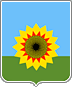 АДМИНИСТРАЦИЯМУНИЦИПАЛЬНОГО РАЙОНА БОГАТОВСКИЙСАМАРСКОЙ ОБЛАСТИПОСТАНОВЛЕНИЕот 06.09.2018 г. N 755О принятии решения о подготовке  проекта планировки и проекта межевания территории для строительства объекта АО «Самаранефтегаз» 5284П  «Сбор нефти и газа со скважин №№ 196, 197, 198, 199 304 Утевского месторождения».На основании статей 45, 46 Градостроительного кодекса Российской Федерации от 29.12.2004 № 190-ФЗ, статьи 16 Федерального закона от 06.10.2003 № 131-ФЗ «Об общих принципах организации местного самоуправления в Российской Федерации»,  заявления АО «Самаранефтегаз» от 03.09.2018, в целях установления границ земельного участка, предназначенного для строительства объекта АО «Самаранефтегаз» 5284П  «Сбор нефти и газа со скважин №№ 196, 197, 198, 199 304 Утевского месторождения» ПОСТАНОВЛЯЮ 1. Принять предложение общества АО «Самаранефтегаз» о подготовке проекта планировки и проекта межевания территории для строительства объекта АО «Самаранефтегаз» 5284П  «Сбор нефти и газа со скважин №№ 196, 197, 198, 199 304 Утевского месторождения». 2. Рекомендовать заинтересованным лицам в десятидневный срок со дня опубликования настоящего постановления представить свои предложения в письменной форме о сроках подготовки и содержании документации по планировке территории в отдел архитектуры и градостроительства администрации муниципального района Богатовский Самарской области по адресу: 446630, Самарская область, Богатовский район, с. Богатое, ул. Комсомольская, д.13, тел. 884666(2-27-40).3.  Акционерному обществу «Самаранефтегаз» в течение одного года со дня издания настоящего постановления представить в отдел архитектуры и градостроительства администрации муниципального района Богатовский разработанный проект планировки и проект межевания территории. 4. Непредставление Акционерным обществом «Самаранефтегаз» проекта планировки и проекта межевания территории в течение срока, указанного в пункте 4 постановления, является основанием для признания утратившим силу настоящего постановления. 5. Настоящее постановление подлежит опубликованию в районной газете «Красное знамя» и размещению на официальном сайте администрации муниципального района Богатовский в течение трех дней со дня издания. 6. Поручить организацию исполнения настоящего постановления Начальнику отдела архитектуры и градостроительства администрации муниципального района Богатовский Сальникову А.Н.Глава муниципального района БогатовскийСамарской области                                                                                   В.В.ТуркинСальников 22740